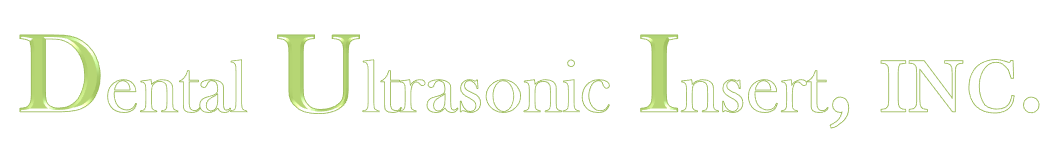 6895 west 2nd way Hialeah FL, 33014REPAIR & ORDER FORMPhone:+1-305-753-7464Fax:+1-786-391-1832E-MAIL: dentalultrasonicinsert@gmail.comPhone:+1-305-753-7464Fax:+1-786-391-1832E-MAIL: dentalultrasonicinsert@gmail.com                                                                                                                DATE:___________________NAME: ____________________________________________________________________________________COMPANY: _________________________________________________________________________________ADDRESS:__________________________________________________________________________________CITY:_____________________________STATE:_____________________ZIP:___________________________PHONE:______________________________________FAX:___________________________________________INSERT REPAIR25K30KINSERT TYPEQUANTITYINSERT TIPEQUANTITYP-100 (Universal)__________TIS (Titanium Implant)___________P-50 (Universal)__________TIS (Implant Tips)___________P-100 Rigth__________Prophy-Jet Nozzle___________P-100 Left__________Cavi-jet Nozzle___________If 100 Universal__________If 50 Universal___________            Send us your old inserts and get them back like newNew Insert:_____________________________________Unit Repair: Serial:_______________________________                     Model:_______________________________                                     Payment MethodMaster Card _____ Visa _____ Discovery ____ Check ____Card No:___________________ Exp. Date: _______ Sec #:______Authorized Signature: _____________________ Zip Code:______            Send us your old inserts and get them back like newNew Insert:_____________________________________Unit Repair: Serial:_______________________________                     Model:_______________________________                                     Payment MethodMaster Card _____ Visa _____ Discovery ____ Check ____Card No:___________________ Exp. Date: _______ Sec #:______Authorized Signature: _____________________ Zip Code:______            Send us your old inserts and get them back like newNew Insert:_____________________________________Unit Repair: Serial:_______________________________                     Model:_______________________________                                     Payment MethodMaster Card _____ Visa _____ Discovery ____ Check ____Card No:___________________ Exp. Date: _______ Sec #:______Authorized Signature: _____________________ Zip Code:______            Send us your old inserts and get them back like newNew Insert:_____________________________________Unit Repair: Serial:_______________________________                     Model:_______________________________                                     Payment MethodMaster Card _____ Visa _____ Discovery ____ Check ____Card No:___________________ Exp. Date: _______ Sec #:______Authorized Signature: _____________________ Zip Code:______            Send us your old inserts and get them back like newNew Insert:_____________________________________Unit Repair: Serial:_______________________________                     Model:_______________________________                                     Payment MethodMaster Card _____ Visa _____ Discovery ____ Check ____Card No:___________________ Exp. Date: _______ Sec #:______Authorized Signature: _____________________ Zip Code:______            Send us your old inserts and get them back like newNew Insert:_____________________________________Unit Repair: Serial:_______________________________                     Model:_______________________________                                     Payment MethodMaster Card _____ Visa _____ Discovery ____ Check ____Card No:___________________ Exp. Date: _______ Sec #:______Authorized Signature: _____________________ Zip Code:______            Send us your old inserts and get them back like newNew Insert:_____________________________________Unit Repair: Serial:_______________________________                     Model:_______________________________                                     Payment MethodMaster Card _____ Visa _____ Discovery ____ Check ____Card No:___________________ Exp. Date: _______ Sec #:______Authorized Signature: _____________________ Zip Code:______            Send us your old inserts and get them back like newNew Insert:_____________________________________Unit Repair: Serial:_______________________________                     Model:_______________________________                                     Payment MethodMaster Card _____ Visa _____ Discovery ____ Check ____Card No:___________________ Exp. Date: _______ Sec #:______Authorized Signature: _____________________ Zip Code:______            Send us your old inserts and get them back like newNew Insert:_____________________________________Unit Repair: Serial:_______________________________                     Model:_______________________________                                     Payment MethodMaster Card _____ Visa _____ Discovery ____ Check ____Card No:___________________ Exp. Date: _______ Sec #:______Authorized Signature: _____________________ Zip Code:______            Send us your old inserts and get them back like newNew Insert:_____________________________________Unit Repair: Serial:_______________________________                     Model:_______________________________                                     Payment MethodMaster Card _____ Visa _____ Discovery ____ Check ____Card No:___________________ Exp. Date: _______ Sec #:______Authorized Signature: _____________________ Zip Code:______            Send us your old inserts and get them back like newNew Insert:_____________________________________Unit Repair: Serial:_______________________________                     Model:_______________________________                                     Payment MethodMaster Card _____ Visa _____ Discovery ____ Check ____Card No:___________________ Exp. Date: _______ Sec #:______Authorized Signature: _____________________ Zip Code:______            Send us your old inserts and get them back like newNew Insert:_____________________________________Unit Repair: Serial:_______________________________                     Model:_______________________________                                     Payment MethodMaster Card _____ Visa _____ Discovery ____ Check ____Card No:___________________ Exp. Date: _______ Sec #:______Authorized Signature: _____________________ Zip Code:______            Send us your old inserts and get them back like newNew Insert:_____________________________________Unit Repair: Serial:_______________________________                     Model:_______________________________                                     Payment MethodMaster Card _____ Visa _____ Discovery ____ Check ____Card No:___________________ Exp. Date: _______ Sec #:______Authorized Signature: _____________________ Zip Code:______            Send us your old inserts and get them back like newNew Insert:_____________________________________Unit Repair: Serial:_______________________________                     Model:_______________________________                                     Payment MethodMaster Card _____ Visa _____ Discovery ____ Check ____Card No:___________________ Exp. Date: _______ Sec #:______Authorized Signature: _____________________ Zip Code:______            Send us your old inserts and get them back like newNew Insert:_____________________________________Unit Repair: Serial:_______________________________                     Model:_______________________________                                     Payment MethodMaster Card _____ Visa _____ Discovery ____ Check ____Card No:___________________ Exp. Date: _______ Sec #:______Authorized Signature: _____________________ Zip Code:______            Send us your old inserts and get them back like newNew Insert:_____________________________________Unit Repair: Serial:_______________________________                     Model:_______________________________                                     Payment MethodMaster Card _____ Visa _____ Discovery ____ Check ____Card No:___________________ Exp. Date: _______ Sec #:______Authorized Signature: _____________________ Zip Code:______            Send us your old inserts and get them back like newNew Insert:_____________________________________Unit Repair: Serial:_______________________________                     Model:_______________________________                                     Payment MethodMaster Card _____ Visa _____ Discovery ____ Check ____Card No:___________________ Exp. Date: _______ Sec #:______Authorized Signature: _____________________ Zip Code:______            Send us your old inserts and get them back like newNew Insert:_____________________________________Unit Repair: Serial:_______________________________                     Model:_______________________________                                     Payment MethodMaster Card _____ Visa _____ Discovery ____ Check ____Card No:___________________ Exp. Date: _______ Sec #:______Authorized Signature: _____________________ Zip Code:______            Send us your old inserts and get them back like newNew Insert:_____________________________________Unit Repair: Serial:_______________________________                     Model:_______________________________                                     Payment MethodMaster Card _____ Visa _____ Discovery ____ Check ____Card No:___________________ Exp. Date: _______ Sec #:______Authorized Signature: _____________________ Zip Code:______            Send us your old inserts and get them back like newNew Insert:_____________________________________Unit Repair: Serial:_______________________________                     Model:_______________________________                                     Payment MethodMaster Card _____ Visa _____ Discovery ____ Check ____Card No:___________________ Exp. Date: _______ Sec #:______Authorized Signature: _____________________ Zip Code:______